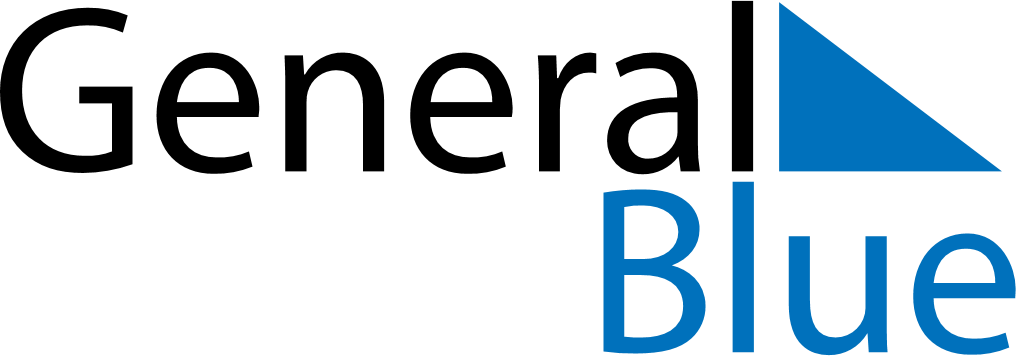 2144 2144 2144 2144 2144 2144 2144 APRILSundayMondayTuesdayWednesdayThursdayFridaySaturdayAPRIL1234APRIL567891011APRIL12131415161718APRIL19202122232425APRIL2627282930MY NOTES